Заявление об отмене судебного приказа о взыскании алиментовСудебным приказом мирового судьи постановлено взыскать с судьи алименты на содержание детей. С указанным судебным приказом заявитель не согласен. От выполнения родительских обязанностей в отношении детей заявитель никогда не уклонялся и не уклоняюсь. Бывшая жена заявителя лишает заявителя возможности общаться с детьми однако он продолжает их содержать. Заявитель просит отменить судебный приказ о взыскании алиментов.Мировому судье судебного участка №___
Центрального округа г. _______,
____________________________________________________________
адрес: ___________________________________ЗАЯВЛЕНИЕ
об отмене судебного приказаСудебным приказом мирового судьи судебного участка №___ Центрального округа г. ______ от __________ года постановлено взыскать с меня в пользу _________ алименты на содержание детей: сына _________, _________ г.р. и дочери _________, __________ г.р., в размере 1/3 части всех видов заработка и иного дохода ежемесячно, начиная с _________ года и до совершеннолетия сына _________, то есть до _________ года, а с ________ года – в размере ¼ части всех видов заработка и иного дохода ежемесячно до совершеннолетия дочери ________, то есть до _________ года.
В соответствии со ст.128 ГПК РФ судья высылает копию судебного приказа должнику, который в течение десяти дней со дня получения приказа имеет право представить возражения относительно его исполнения.
Срок подачи заявления об отмене судебного приказа мною пропущен в связи с тем, что копию судебного приказа, я получил поздно, в связи с тем, что судом приказ был направлен по месту моей регистрации, а фактически я проживаю по адресу: ____________________________________________.
О наличии судебного приказа мне стало известно недавно, «___»_______________ г. от _________________.
Согласно ст.129 ГПК РФ судья отменяет судебный приказ, если от должника в установленный срок поступят возражения относительно его исполнения. В определении об отмене судебного приказа судья разъясняет взыскателю, что заявленное требование им может быть предъявлено в порядке искового производства. Копии определения суда об отмене судебного приказа направляются сторонам не позднее трех дней после дня его вынесения.
С указанным судебным приказом я не согласен, так как не согласен с предъявленными ко мне требованиями. 
У меня имеются возражения к заявленным требованиям _____________________.
_____________ года брак, заключенный между мной и _________ расторгнут на основании решения мирового судьи судебного участка №___ Центрального округа г. ___________.
От выполнения мною родительских обязанностей в отношении детей: сына _________ и дочери _________, я никогда не уклонялся и не уклоняюсь.
Между мной и ____________ отсутствует письменное соглашение об уплате алиментов на детей, но, несмотря на это, я ежемесячно отправлял денежные переводы на имя ____________ на содержание наших несовершеннолетних детей. Указанный факт подтверждается, имеющимися у меня приходными кассовыми ордерами на разные суммы и от разных дат, хотя не все ордера у меня сохранились в наличии.
Помимо того, что я ежемесячно перечислял деньги на содержание детей, мною также приобретались игрушки, детские вещи, которые я отправлял детям.
Несмотря на то, что ____________ лишает меня возможности общаться с детьми, я продолжаю перечислять на ее имя денежные средства.
Также в настоящее время, ___________ года, я вступил в зарегистрированный брак с другой женщиной ________________. _____________ года у нас родилась дочь – ________________________.
На основании изложенного, руководствуясь ст.ст.128, 129 ГПК РФ,ПРОШУ:судебный приказ № _________ от ________ г., мирового судьи судебного участка №___ Центрального округа г. ________, вынесенный по заявлению _______________________ о взыскании с меня алиментов на содержание несовершеннолетних детей, отменить.Приложение: копия заявление об отмене судебного приказа;
копии приходных кассовых ордеров;
копия свидетельства о заключении брака;
копия свидетельства о рождении __________________
«___»_________________ г. _______________ /_______________/ВНИМАНИЕ! Бесплатно скачивая документы с сайта Суд.Гуру, Вы дополнительно получаете возможность на  бесплатную юридическую консультацию!  Всего 3 минуты вашего времени:Достаточно набрать в браузере http://sud.guru/, задать свой вопрос в окошке на страницах сайта и наш специалист сам перезвонит вам и предложит законное решение проблемы!Странно... А почему бесплатно? Все просто:Чем качественней и чаще мы отвечаем на вопросы, тем больше у нас рекламодателей. Грубо говоря, наши рекламодатели платят нам за то, что мы помогаем вам! Пробуйте и рассказывайте другим!
*** P.S. Перед печатью документа данный текст можно удалить..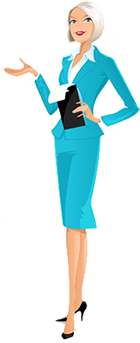 